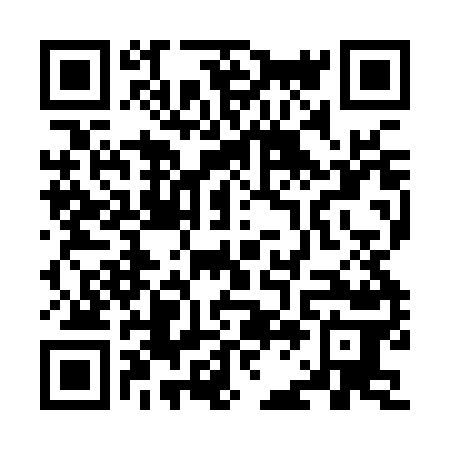 Ramadan times for Abrindwala, PakistanMon 11 Mar 2024 - Wed 10 Apr 2024High Latitude Method: Angle Based RulePrayer Calculation Method: University of Islamic SciencesAsar Calculation Method: ShafiPrayer times provided by https://www.salahtimes.comDateDayFajrSuhurSunriseDhuhrAsrIftarMaghribIsha11Mon5:125:126:3212:273:516:236:237:4312Tue5:115:116:3112:273:516:246:247:4313Wed5:105:106:2912:273:516:256:257:4414Thu5:095:096:2812:263:516:256:257:4515Fri5:085:086:2712:263:516:266:267:4516Sat5:065:066:2612:263:526:266:267:4617Sun5:055:056:2512:263:526:276:277:4718Mon5:045:046:2312:253:526:286:287:4719Tue5:035:036:2212:253:526:286:287:4820Wed5:015:016:2112:253:526:296:297:4921Thu5:005:006:2012:243:526:306:307:4922Fri4:594:596:1912:243:526:306:307:5023Sat4:574:576:1712:243:526:316:317:5124Sun4:564:566:1612:243:526:316:317:5225Mon4:554:556:1512:233:536:326:327:5226Tue4:544:546:1412:233:536:336:337:5327Wed4:524:526:1312:233:536:336:337:5428Thu4:514:516:1112:223:536:346:347:5429Fri4:504:506:1012:223:536:346:347:5530Sat4:484:486:0912:223:536:356:357:5631Sun4:474:476:0812:213:536:366:367:571Mon4:464:466:0712:213:536:366:367:572Tue4:444:446:0512:213:536:376:377:583Wed4:434:436:0412:213:536:376:377:594Thu4:424:426:0312:203:536:386:388:005Fri4:404:406:0212:203:536:396:398:006Sat4:394:396:0112:203:536:396:398:017Sun4:384:385:5912:193:536:406:408:028Mon4:364:365:5812:193:536:406:408:039Tue4:354:355:5712:193:536:416:418:0310Wed4:344:345:5612:193:536:426:428:04